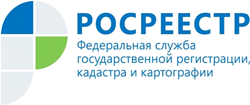 Управление Росреестра по Республике Адыгея“Дачная амнистия” продолжаетсяДачный сезон закрыт, а “дачная амнистия” продолжается. Госдума приняла в пером чтении инициативу, согласно которой до 1 марта 2026 года зарегистрировать дачные и садовые дома можно будет в упрощенном порядке.Речь идет о продлении действия упрощенного порядка оформления прав граждан на индивидуальные жилые и садовые дома, который сейчас должен закончить действие 1 марта 2021 года. После этого правообладатели участков должны будут воспользоваться порядком, вступившим в силу с 4 августа 2018 года, и уведомить уполномоченный орган местного самоуправления о начале и завершении строительства объекта ИЖС или садового дома для принятия решения о согласовании параметров дома и направлении документов в Росреестр.При этом с 1 марта 2019 года действует переходный период для тех граждан, которые начали строительство дома до 4 августа 2018 года. Они вправе подать документы в ходе строительства, разрешение на его начало и ввод дома в эксплуатацию им не нужен, но если не сделать это до 1 марта 2021 года, то оформить права можно будет только в судебном порядке. Таким образом, с 1 марта 2021 года эти положения дачной амнистии прекращают действие.В связи с этим законопроектом амнистия продлевается на пять лет. Оформление прав будет осуществляться при наличии права на земельный участок - на основании технического плана и декларации, составленной правообладателем объекта недвижимости. Все необходимые документы владелец сможет подать в органы регистрации прав самостоятельно. При этом строящийся объект должен отвечать параметрам объекта ИЖС, закрепленным в Градостроительном кодексе. Также предлагается продлить на пять лет срок действия положений о возможности направления уведомлений о строительстве жилых домов, которое было начато до 4 августа 2018 года.